MINISTERIO DE JUSTICIA Y SEGURIDAD PÚBLICA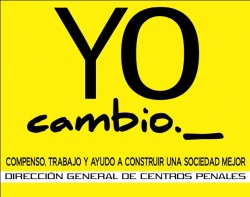 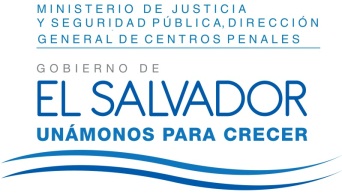 DIRECCIÓN GENERAL DE CENTROS PENALES UNIDAD DE ACCESO A LA INFORMACIÓN PÚBLICA7ª Avenida Norte y Pasaje N° 3 Urbanización Santa Adela Casa N° 1 Sn. Salv.   Tel. 2527-8700Versión publica          UAIP/OIR/308/2017Vista la solicitud de la señorita XXXXXXXXXXXXXXXXXXXXXXX con Documento Único de Identidad XXXXXXXXXXXXXXXXXXXXXXXXXXXXXXXXXXX, quien solicita: Número y porcentaje de internos en régimen cerrado y fases (confianza y semilibertad), desagregados por sexo y rangos de edad (18 a 29 años) durante el año 2012, en Granjas Penitencias y Centros Abiertos. Número y porcentaje de internos en régimen cerrado y fases (confianza y semilibertad), desagregados por sexo y rangos de edad (18 a 29 años) durante el año 2013, en Granjas Penitencias y Centros Abiertos.Número y porcentaje de internos en régimen cerrado y fases (confianza y semilibertad), desagregados por sexo y rangos de edad (18 a 29 años) durante el año 2014, en Granjas Penitencias y Centros Abiertos.Número y porcentaje de internos en régimen cerrado y fases (confianza y semilibertad), desagregados por sexo y rangos de edad (18 a 29 años) durante el año 2015, en Granjas Penitencias y Centros Abiertos. Número y porcentaje de internos en régimen cerrado y fases (confianza y semilibertad), desagregados por sexo y rangos de edad (18 a 29 años) durante el año 2016, en Granjas Penitencias y Centros Abiertos.Con el fin de dar cumplimiento a lo solicitado, conforme a los Arts. 1, 2, 3 lit. “a”, “b”, “j” art. 4 lit. “a”, “b”, “c”, “d”, “e”, “f”, “g”  y art. 71 de la Ley de Acceso a la Información Pública, la suscrita RESUELVE Conceder el acceso a la información solicitada, recibida por esta Unidad por la Unidad de Inspectoría General, art. 69 LAIP. Se anexa a la presente resolución la información solicitada.Queda expedito el derecho del solicitante de proceder conforme a lo establecido en el art. 82 de la Ley de Acceso a la Información Pública.San Salvador, a las catorce horas con quince minutos del día treinta y uno de agosto de dos mil diecisiete.Licda. Marlene Janeth Cardona AndradeOficial de Información 	MJC/fagc